I - ITEM 1.- Selecciona tres flores de la presentación, de guías, indica su nombre y dibújalas.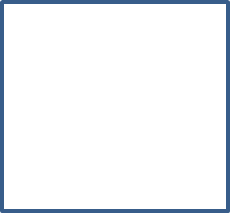 1_______________________					2____________________________             3 ___________________Describe las formas de las flores seleccionadas.1_______________________________________________________________________________2_______________________________________________________________________________3_______________________________________________________________________________II. ITEM Observa el fenómeno natural y dibújalo: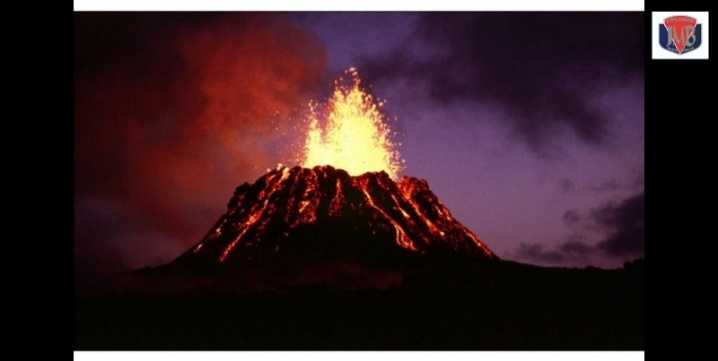 Explica con tus propias palabras:1.- ¿Qué es un fenómeno natural?2.- ¿Has conocido alguno? ¿Cuál?III. ITEM- Observa las imágenes del huevo de pascua y sigue las instrucciones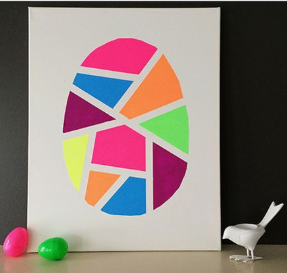 Instrucciones:   -Dibuja un ovalo con lápiz grafito muy suave. EN UNA HOJA DE BLOK CHICA O LA MITAD DE UNA DE MAYOR TAMAÑO.- Usa líneas rectas.- Pinta cada sección usando colores puros.- Si usaste tempera espera que se seque.- Terminado el trabajo adjunta una foto a la evaluación.NOMBRE                                           EVALUACION FORMATIVA ARTES VISUALESNOMBRE                                           EVALUACION FORMATIVA ARTES VISUALESNOMBRE DE ESTUDIANTE:CURSO:3°AñoFECHA:FECHA: OBJETIVO DE APRENDIZAJE: Crear trabajos de arte con un propósito expresivo personal y basados en la observación del: entorno natural: animales, plantas y fenómenos naturales; entorno cultural: creencias de distintas culturas (mitos, seres imaginarios, dioses, fiestas, tradiciones, otros); entorno artístico: arte de la Antigüedad y movimientos artísticos como fauvismo, expresionismo y art nouveau OBJETIVO DE APRENDIZAJE: Crear trabajos de arte con un propósito expresivo personal y basados en la observación del: entorno natural: animales, plantas y fenómenos naturales; entorno cultural: creencias de distintas culturas (mitos, seres imaginarios, dioses, fiestas, tradiciones, otros); entorno artístico: arte de la Antigüedad y movimientos artísticos como fauvismo, expresionismo y art nouveauEsta evaluación no lleva nota, sólo es para saber lo que has aprendido con las guías y ver si hay algo que reforzar, es por eso que te solicitamos la mayor honestidad y sinceridad en tus respuestas.Esta evaluación no lleva nota, sólo es para saber lo que has aprendido con las guías y ver si hay algo que reforzar, es por eso que te solicitamos la mayor honestidad y sinceridad en tus respuestas.